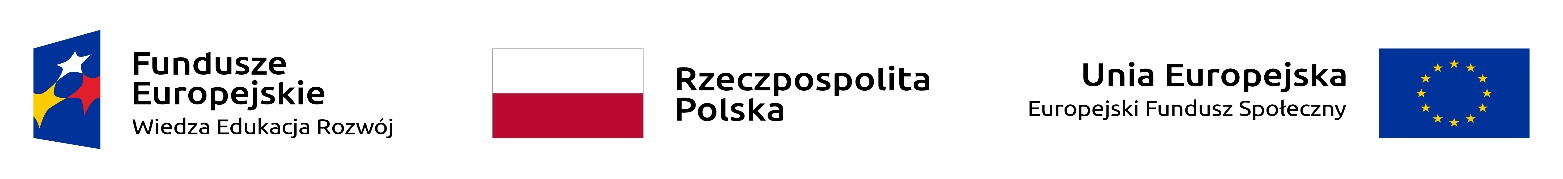 Wsparcie udzielane z Europejskiego Funduszu SpołecznegoREGULAMIN REKRUTACJIdo projektu  „Aktywizacja osób młodych pozostających bez pracy 
w powiecie milickim (V)”w ramach Programu Operacyjnego Wiedza Edukacja Rozwój 2014-2020 Oś priorytetowa  I Rynek pracy otwarty dla wszystkichDziałanie 1.1 Wsparcie osób młodych pozostających bez pracy na regionalnym rynku pracy- projekty pozakonkursowePoddziałanie 1.1.1 Wsparcie udzielane z Europejskiego Funduszu Społecznego§1Informacje ogólne o projekcieProjekt „Aktywizacja osób młodych pozostających bez pracy w powiecie milickim (V)” realizowany jest w ramach Programu Operacyjnego Wiedza Edukacja Rozwój 2014-2020,                                                                  Oś Priorytetowa I  Rynek pracy otwarty dla wszystkich, Działanie 1.1 Wsparcie osób młodych pozostających bez pracy na regionalnym rynku pracy- projekty pozakonkursowe, Poddziałanie 1.1.1 Wsparcie udzielane z Europejskiego Funduszu Społecznego.W ramach realizowanego projektu finansowanego ze środków Europejskiego Funduszu Społecznego założono aktywizację zawodową dla osób bezrobotnych  w wieku 18-29 lat pozostających bez pracy, zarejestrowanych w Powiatowym Urzędzie Pracy w Miliczu jako osoby bezrobotne, w tym nieuczestniczących w kształceniu i szkoleniu – tzw. młodzież NEET. Działania realizowane w ramach projektu to:pomoc w określeniu własnej ścieżki zawodowej oraz aktywizacji zawodowej poprzez usługi doradcy zawodowego lub pośrednika pracy;podniesienie kwalifikacji zawodowych poprzez organizację szkoleń;zdobycie, zwiększenie lub uaktualnienie doświadczenia zawodowego poprzez organizację staży zawodowych trwających do 6 m-cy;wspomaganie tworzenia nowych miejsc pracy, poprzez m.in.: przyznanie jednorazowo środków na podjęcie działalności gospodarczej lub refundację części kosztów poniesionych przez pracodawcę na wynagrodzenia, nagrody oraz składki na ubezpieczenie społeczne za bezrobotnego zatrudnionego w ramach prac interwencyjnychpomoc osobom bezrobotnym w postaci środków w ramach bonów na zasiedlenieW ciągu 4 miesięcy osobom młodym w projekcie zostanie zapewniona wysokiej jakości oferta zatrudnienia, przyznania jednorazowo środków na rozpoczęcie działalności gospodarczej, przyznania środków w ramach bonu na zasiedlenie, dalszego kształcenia, lub stażu zgodnie z Planem Gwarancji dla Młodzieży. Okres 4 miesięcy, w ciągu których należy udzielić wsparcia osobom do 29 roku życia będzie liczony od dnia rejestracji w urzędzie pracy. §2Warunki formalne uczestnictwa w projekcie PO WER1. Do programu może zostać zakwalifikowana osoba, która spełnia łącznie następujące warunki:1) jest osobą bezrobotną w wieku 18-29 lat (wiek uczestnika określany jest na podstawie daty urodzenia w momencie rozpoczęcia udziału w projekcie), zarejestrowaną w Powiatowym Urzędzie Pracy w Miliczu;2) nie uczestniczy w kształceniu formalnym w trybie stacjonarnym.§3Zasady rekrutacji do projektu w ramach PO WER 2014-20201. Rekrutacja do projektu prowadzona jest w sposób ciągły do wyczerpania alokacji środków przyznanych w danym roku realizacji projektu na poszczególne zadania.2. Informacja o rekrutacji do projektu zostanie umieszczona na stronie internetowej urzędu oraz                     w siedzibie na tablicach ogłoszeniowych (plakaty).3. Kandydat do udziału w Projekcie powinien zgłosić się do swojego doradcy klienta w celu zgłoszenia chęci uczestnictwa w Projekcie.4. Doradca klienta dokonuje wstępnego sprawdzenia kwalifikowalności do uczestnictwa w projekcie oraz przedstawia warunki, po spełnieniu których bezrobotny będzie mógł być zakwalifikowany do udziału            w Projekcie. 5. Warunkami, o których mowa w ust. 4 mogą być m.in.: dostarczenie poprawnie wypełnionego wniosku o objęcie formą aktywizacji, popartego uprawdopodobnieniem/deklaracją zatrudnienia, spełniającego warunki formalno-prawne do realizacji; dostępność środków na aktywizację bezrobotnych w ramach Projektu; obiektywnie najtrudniejsza sytuacja osoby na rynku pracy.6. Złożone wnioski trafiają następnie do Koordynatora projektu, który poprzez wypełnienie Karty oceny (załącznik nr 1 do Regulaminu) kwalifikuje daną osobę bezrobotną do udziału w projekcie.7. Udzielenie wsparcia głównego musi zostać poprzedzone instrumentami i usługami rynku pracy służącymi indywidualizacji wsparcia oraz pomocy w zakresie określenia ścieżki zawodowej obejmującymi:1) identyfikację potrzeb osób  pozostających bez zatrudnienia oraz diagnozowanie możliwości w zakresie doskonalenia zawodowego, w tym przygotowanie Indywidualnego Planu Działania;2) kompleksowe i indywidualne pośrednictwo pracy lub poradnictwo zawodowe w zakresie planowania rozwoju kariery zawodowej, w tym podnoszenia lub uzupełnienia kompetencji i kwalifikacji zawodowych (o wyborze i trybie realizacji pomiędzy usługą pośrednictwa pracy a poradnictwem zawodowym zadecyduje doradca klienta w uzgodnieniu z osobą bezrobotną) – tzw. bezkosztowa forma wsparcia.8. W przypadku, gdy osoba przystępując do projektu posiada aktualny Indywidualny Plan Działania, można kwalifikować ją do projektu, a udzielone jej wcześniej w/w usługi nie muszą być ponownie udzielane w ramach projektu.9. Uczestnicy projektu w dniu obejmowania ich usługą rynku pracy (bezkosztową) tj.:- pośrednictwo pracy (wydanie skierowania na daną formę wsparcia np. na staż, na prace interwencyjne)lub- poradnictwo zawodowe (wydanie opinii doradcy zawodowego o celowości przeszkolenia kandydata,              o celowości przyznania bezzwrotnych środków na podjęcie działalności gospodarczej lub o celowości uzyskania bonu na zasiedlenie)przekażą swoje dane i podpiszą Oświadczenie dotyczące uczestnictwa w projekcie (załącznik nr 2 do Regulaminu), przy czym , jako daty rozpoczęcia udziału w projekcie traktuje się daty wydania skierowania na staż lub prace interwencyjne, daty wydania opinii doradcy zawodowego o celowości przeszkolenia kandydata, o celowości przyznania bezzwrotnych środków na podjęcie działalności gospodarczej lub                   o celowości uzyskania bonu na zasiedlenie).10. W ciągu 4 tygodni od dnia zakończenia udziału w projekcie, uczestnicy złożą oświadczenie nt. sytuacji po zakończeniu udziału w projekcie (Załącznik nr 3 do Regulaminu).11. Powiatowy Urząd Pracy w Miliczu będzie prowadził rejestr złożonych Oświadczeń uczestników   projektu.§4Formy wsparcia w ramach projektu PO WER 2014-2020Realizowane w ramach projektu działania będą zapewniały kompleksowe i indywidualne podejście do zdiagnozowanych potrzeb uczestników projektu.Formy wsparcia (kosztowe) – zadania w ramach projektu będą realizowane na podstawie Ustawy                 z dnia 20 kwietnia 2004 r. o promocji zatrudnienia i instytucjach rynku pracy (t.j. Dz. U z 2019, poz. 1482 z późn. zm.) oraz zgodnie z obowiązującymi w PUP w Miliczu standardami i procedurami,                            a także warunkami ogłoszenia realizacji projektu. Zadania: StażeSzkolenia indywidualneJednorazowe środki na podjęcie działalności gospodarczejBony na zasiedleniePrace interwencyjne§5Postanowienia końcoweRegulamin obowiązuje od dnia 01 stycznia 2020 r. do końca realizacji projektu, tj. do 31.12.2021 r.Regulamin może ulec zmianie w każdym czasie trwania projektu. Zmiany regulaminu wymagają formy pisemnej.Regulamin jest dostępny na stronie www.pupmilicz.pl W kwestiach nieopisanych w Regulaminie ostateczną decyzję podejmuje Dyrektor Powiatowego Urzędu Pracy w Miliczu.